Application for the post of NETWORK ENGINEER
CURRICULUM VITAECAREER OBJECTIVE:To be part of a team of hi-caliber professionals for challenging assignments and responsibilities as NETWORK ENGINEER, thus sharpening my own professional skills and at the same time contributing my best to the overall development of the organization.
 
WORK EXPERIENCES:1. Working as Network Support Engineer in Eljay Engineering India Pvt Ltd. (From May 2015 – Till now)

2. Worked as Network Engineer in Zashon Infotech. (From Oct 2014 – May 2015)

3. Worked as Trainee cum Network Support Associate in Eljay Engineering India Pvt Ltd. (From Sep 2013 – Oct 2014)

TECHNICAL SKILLS:	Routing Protocols (Ospf and Bgp) LAN Configuration – Vlans, Trunks and Ether-channelsSwitching (VTP, STP & CEF)TCP,UDP, LAN & WANKnowledge of Services like DHCP, HSRP,GLBP, VRRP, ARPIP SLA / Object TrackingIPSec VPN Access-list and NATFirewall (ASA)IPS AAA (Authentication, Authorization & Accounting)Basic Knowledge of Linux OS & VOIPTotal Experience: 2.4 years (Till 31st of Dec 2015)

Following are the Clients which I have worked for:
1.Presidio Managed Services

PRESIDIO is one of the leading Network Managing Services in USA, having more than 700 clients. They will be monitoring and providing support for Clients network premises with multi vendor products like Cisco, VMware, EMC and Microsoft.

2.Nebulex 

NEBULEX is one of the leading Business Managing Service in Australia. They will be Managing and providing support on Network, IP Telephony, Contact Center, Windows server, Communication Manager.  

Name of Company: Eljay Engineering India Pvt Ltd
Designation: Network Support Associate
Project: Presidio Managed Services & Nebulex
Duration: 13th May 2015 - Till now Efficiently monitoring clients firewalls and IPS deviceControlling inbound and outbound traffic with ACLsSite-to-Site IPSEC VPNAuditing the Security devices on monthly basicsUpdating the Latest Signature for the IPS DevicesWorked in other vendor products i.e. Palo Alto, Source fire and Cisco FirewallMonitoring the Client devices such as Routers, Switches and ServersCoordinating network activities for the 24/7 Network Operations Center (NOC)Enabling the ports based on client requestUsed to open a ticket with service provider if needed.Monthly auditing Cisco switches, routers and servers.
External Project:  NextiraoneMonitoring the Client Servers Auditing the Web Server & Sql Server on Daily basicsServers Handled : 2008 & 2012

Name of Company: Zashon Infotech
Designation: Network Engineer
Duration: 14th Oct 2014 to 12th May 2015 (Total Tenure i.e 7 Months)Installed and Configured Windows-XP, Windows Vista, & Windows 7 & 8Updated the Software’s on regular basisInstalled software and drivers for the various laptops and computerInstallation, configuration and troubleshooting of LAN/WAN infrastructureAnalyzing and Troubleshooting network connectivity issuesInstalled and maintained printers

Name of Company: Eljay Engineering India Pvt Ltd
Designation: Intern Trainee then Network Support Associate
Project: Presidio Managed Services
Duration: 10th Sep 2013 to 13th Oct 2014 (Total Tenure i.e 1.1 year )
ROLES AND RESPONSIBILITY:Efficiently monitoring log files, network traffic and access logs to make network secure and reliable.Ensuring maintenance of Service Level Agreements(SLA) with the Business.Point of contact for all Network related issues.Coordinating network activities for 24/7 Network Operations Center (NOC)Instrumental in configuring, monitoring and troubleshooting network devices such as Routers and Switches.Worked on Incidents and Change Order Request.Worked with Service Providers in order to fix interface issues or any WAN related issues.Worked with Cisco TAC for escalated issues.Upgraded the IOS in Routers and Switches.Worked in Access-list by adding and deleting ACL in Routers, Switches and Firewall.Created Vlans and solved Vlans issues.Notified Clients if any device or interface is down. 
TOOLS:MONITORING TOOLS: CA Spectrum, PRTG and SIEM (SecureVue).TICKETING TOOLS: CA Service desk, SNC (Service now) and Kayako.
 EDUCATION QUALIFICATION:Completed Bachelor of Engineering in Computer Science with 6.7 CGPA from CAHCET, VelloreCompleted S.S.L.C & H.S.C in Voorhees Higher Secondary School, Vellore			                                         
CERTIFICATIONS:CCNA Routing & SwitchingPursuing CCNP Routing & SwitchingBasic Hardware & NetworkingNotice Period: 2 MonthLanguages known:  English, Hindi, Tamil and Urdu First Name of Application CV No: 373452Whatsapp Mobile: +971504753686 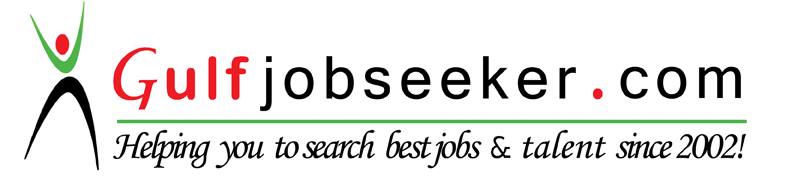 